Publicado en Madrid el 18/09/2014 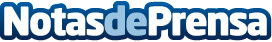 Abierto aún el plazo de participación en los premios ATLAS de DHL La ceremonia de entrega de premios tendrá lugar el próximo 23 de octubre y se premiará a las empresas que apuestan por la internacionalización.Datos de contacto:Noelia Perlacia915191005Nota de prensa publicada en: https://www.notasdeprensa.es/abierto-aun-el-plazo-de-participacion-en-los Categorias: Marketing Emprendedores Logística Eventos Premios http://www.notasdeprensa.es